PENGARUH LAYANAN BIMBINGAN KELOMPOK MELALUI TEKNIK SOSIODRAMA DALAM MENGURANGI KECANDUAN GADGET  PADA SISWA DI MADRASAH ALIYAH AL-WASLIYAH TEMBUNGT.A 2021-2022.SKRIPSIOLEH :LINA AYU ASHARI HARAHAPNPM 171414049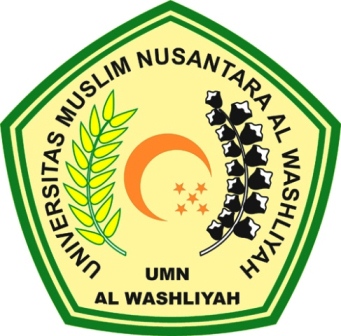 FAKULTAS KEGURUAN DAN ILMU PENDIDIKAN UNIVERSITAS MUSLIM NUSANTARA AL–WASHLIYAHMEDAN2021